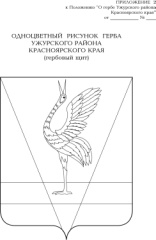 АДМИНИСТРАЦИЯ УЖУРСКОГО РАЙОНАКРАСНОЯРСКОГО КРАЯ                                               ПОСТАНОВЛЕНИЕ02.05.2023                                              г. Ужур                                               № 316Об индексации должностных окладов работников администрации Ужурского района и ее структурных подразделений, не являющихся лицами, замещающими муниципальные должности, и муниципальными служащими 	В  соответствии с Законом  Красноярского края  от  20.04.2023  № 5-1744  «О внесении изменений в Закон края «О краевом бюджете на 2023 год и плановый период 2024-2025 годов», Решением Ужурского районного Совета депутатов от 18.09.2013 № 41-290р «Об утверждении Положения об оплате труда работников муниципальных учреждений», статьей 19 Устава Ужурского  района,  ПОСТАНОВЛЯЮ:1. Произвести с 1 июля 2023 года индексацию (увеличение) должностных окладов работников администрации Ужурского района и ее структурных подразделений, не являющихся лицами, замещающими муниципальные должности и муниципальными служащими на 6,3 процентов. 2. Контроль над выполнением настоящего постановления  оставляю за собой.3. Постановление вступает в силу в день, следующий за днем его официального опубликования в специальном выпуске газеты «Сибирский хлебороб». Глава  района                                                                                     К.Н. Зарецкий